  Plumbing	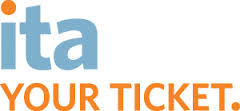 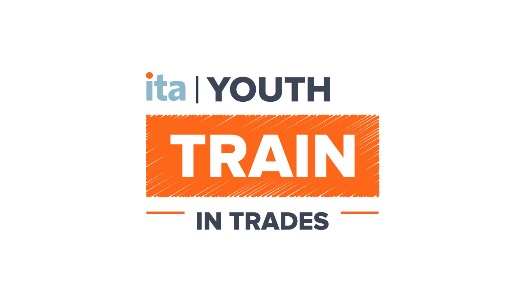 Related Trades: plumber, boilermaker, gasfitter, geothermal technician, refrigeration mechanic, sheet metal worker, sprinkler systems installer, steamfitter, pipefitter, LAbour MArketOn Vancouver Island 14.7% of our workforce is employed as a Plumber 2,490 jobs opening from 2015-2025 in bc, 420 on Vancouver IslandSchoolingThere are 4 levels of trainingYou can get your level 1 during your grade 12 year through our trades train programs and SD71 will pay tuition ($2,000 to $3,700)WagesAVerage 52,104 per yearWage range from $15.00/hr up to $37.00/hr